Федеральное государственное бюджетное образовательное учреждение высшего профессионального образования«Российский государственный гуманитарный университет»(РГГУ)Уважаемые коллеги!Российский государственный гуманитарный университет (РГГУ) совместно с Фондом поддержки и защиты прав соотечественников, проживающих за рубежом (Правфонд) объявляют набор на учебно-тренинговую программу «Правовые и исторические знания как основа правозащитной деятельности соотечественников». Программа реализуется РГГУ при поддержке Правфонда (учредители - МИД России и Россотрудничество).Данная программа, впервые реализованная в 2014 году, получила высокие оценки со стороны как самих его участников - молодых соотечественников, так и представителей профильных органов государственной власти Российской Федерации. Цель программы - повышение уровня исторических и правовых знаний и компетенций молодых соотечественников, занимающих активную жизненную позицию, ведущих общественную и правозащитную деятельность, направленную на поддержку и укрепление правового статуса соотечественников, а также российского историко-культурного наследия на постсоветском пространстве.В рамках программы в 2015 году соотечественники из стран постсоветского зарубежья пройдут обучение в Москве на базе РГГУ с 6 по 10 июля. Обучение включает в себя цикл лекций, семинаров, мастер-классов и тренингов с привлечением ведущих ученых и экспертов-практиков в области истории, правоведения и правозащитной деятельности. Кроме того, программа будет стимулировать применение участниками полученных знаний и навыков посредством презентации собственных идей и проектов, направленных на укрепление статуса и положения соотечественников, проведения мониторинговых исследований в странах проживания.Организаторы оплачивают участникам транспортные расходы, проживание в отеле в Москве и питание, предлагают культурную программу. По итогам программы участники получат сертификаты об окончании.К участию в программе приглашаются молодые соотечественники (до 30 лет), проживающие в странах постсоветского зарубежья и имеющие образование не ниже среднего. Критерии отбора слушателей содержатся в прилагаемой анкете. Существенным элементом в методике определения персонального состава слушателей является мотивационное письмо кандидата.Сбор документов от кандидатов на участие в программе осуществляется Координационными советами соотечественников в странах постсоветского зарубежья. Первичный отбор документов от кандидатов осуществляют лица, уполномоченные РГГУ.Крайний срок подачи документов для участия в программе 5 июня 2015 г. Открытие программы состоится 06.07.2015 в 9.30 утра по адресу: Москва, ул. Чаянова, 15, главный корпус РГГУ, Зал Ученого Совета.Перечень необходимых документов и Анкета кандидата на участие в
учебно-тренинговой программе прилагаются (Приложение 1 и Приложение
2).	Квота Республики Беларусь на участие в учебно-тренинговой программе - 2 человека. Количество заявок от кандидатов не ограничено.Контакты организаторов:+74992506693; Irkh_76@mail.ru - Ханова Ирина Евгеньевна, Лепская Татьяна АртемовнаРуководитель проектаА.С.ЛевченковПриложение 1Перечень документов кандидата на участие в учебно-тренинговой программе «Правовые и исторические знания как основа правозащитной деятельностисоотечественников»Заявление с просьбой о рассмотрении кандидатуры и согласием на использование персональных данных (в свободной форме)Ксерокопия паспортаЗаполненная анкета кандидата в слушателиРекомендательное письмо как минимум от одной организации соотечественников или посольства (консульства) России или РЦНК в стране проживания соотечественникаМотивационное письмо (в свободной форме, с изложением своей мотивации участия в данной программе, а также в деятельности по поддержке и защите прав соотечественников в целом)Обязательные требования к кандидату:Возраст до 30 лет, проживание - страны СНГ, Грузия и страны Балтии, образование не ниже среднего, знание русского языка, опыт деятельности по тематике зашиты прав соотечественниковПриложение 2АНКЕТАучастника (слушателя) учебно-тренинговой программы «Правовые и исторические знания как основа правозащитной деятельности соотечественников»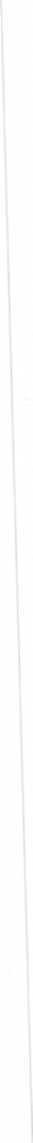 ФИОСтрана проживанияДата рождения (число, месяц, год)Образование (при наличии высшего образования    указать специальность/направление подготовки)Дополнительное образование (сертификаты, курсы, тренинги)Место работы/учебы, должность/статусСфера профессиональных/ общественных интересовЗнание иностранных языков (с указанием степени владения)Ваш рабочий/мобильный телефонВаш E-mailПринимаете ли Вы участие в работе организаций соотечественников? Если да, приведите примеры мероприятий, в которых Вы участвовали.Принимаете ли Вы участие в работе иных общественных движений или НКО? Если да, просьба указать, в каких?Есть ли у Вас публикации в периодических изданиях? Если да, то в каких и по какой тематике?Есть ли у Вас опыт участия в общественно-политических конференциях (форумах, круглых столах) в качестве участника или слушателя? Если да - просьба указать тематику или название мероприятий.Есть ли у вас опыт участия в общественно-политических конференциях (форумах, круглых столах) в качестве участника или слушателя? Если да – просьба указать тематику или название мероприятий.Есть ли у Вас опыт публичных  выступлений на круглых столах/конференциях? Если да, приведите примеры.Есть ли опыт выступлений на общественно-политических форумах? Если да, приведите примеры.